Příloha k Výnosu děkana č. 16/2019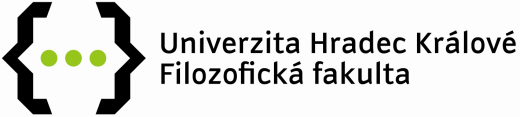 Přihláška disertační práce do soutěže o Cenu prof. Zdeňka Kárníka za nejlepší disertační práci s historickou tématikou Přílohou přihlášky je tištěný a elektronický exemplář disertační práce, kopie posudků práce vypracovaných v souvislosti s obhajobou práce. Svým podpisem na přihlášce uděluji souhlas FF UHK, aby ve smyslu nařízení Evropského parlamentu a Rady (EU) č. 2016/679 o ochraně fyzických osob v souvislosti se zpracováním osobních údajů a o volném pohybu těchto údajů a o zrušení směrnice 95/46/ES (obecné nařízení o ochraně osobních údajů) (dále jen „Nařízení“) zpracovávala mé osobní údaje.Jméno a příjmení navrhovaného Název prácePodpis navrhovanéhoTrvalé bydliště navrhovaného a kontakty (email, mobil) Jméno a příjmení navrhovatelePodpis navrhovatele